ГОСУДАРСТВЕННОЕ  БЮДЖЕТНОЕ ПРОФЕССИОНАЛЬНОЕ ОБРАЗОВАТЕЛЬНОЕ УЧРЕЖДЕНИЕ рЕСПУБЛИКИ кРЫМ     «КЕРЧЕНСКИЙ МОРСКОЙ ТЕХНИЧЕСКИЙ КОЛЛЕДЖ»рабочая ПРОГРАММа учебной дисциплиныОП.08  безопасность жизнедеятельностипо специальности 26.02.05   «Эксплуатация судовых энергетических установок»Керчь 2018Рабочая программа учебной дисциплины разработана в соответствии с федеральным государственным образовательным стандартом среднего профессионального образования (ФГОС СПО) по специальности 26.02.05 «Эксплуатация судовых энергетических установок», утвержденного Приказом Министерства образования и науки РФ от 7 мая 2014 г. N 443, зарегистрированного Министерством юстиции 03 июля 2014 г. № 32958 с учётом требований Международной Конвенции и Кодекса ПДНВ-78 с поправками.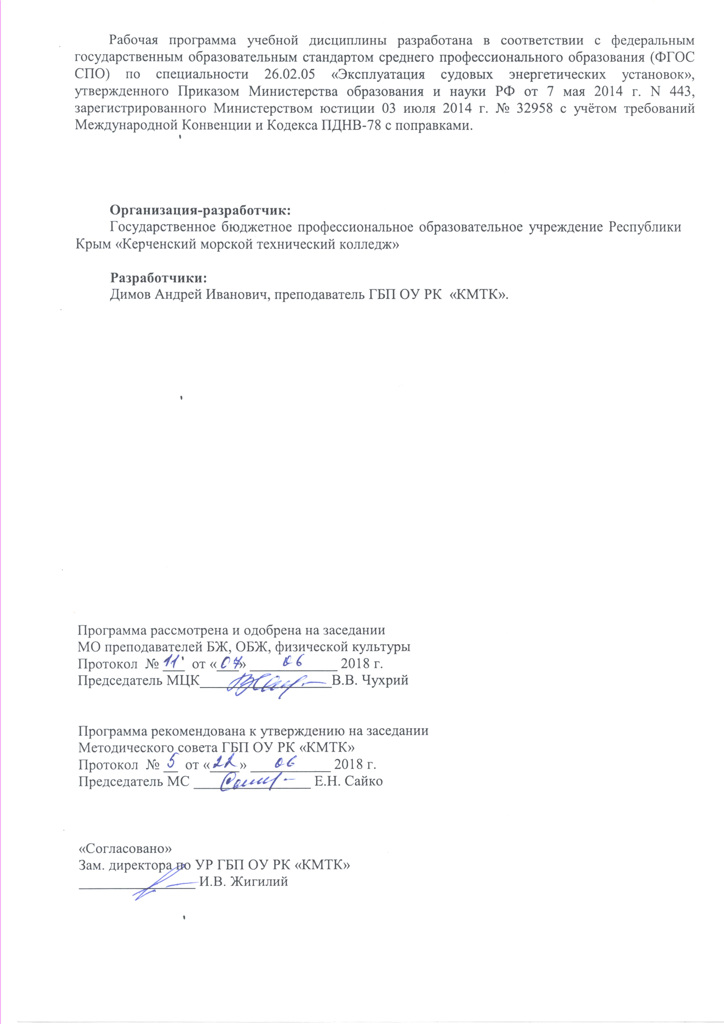 Организация-разработчик: Государственное бюджетное профессиональное образовательное учреждение Республики Крым «Керченский морской технический колледж»Разработчики: Димов Андрей Иванович, преподаватель ГБП ОУ РК  «КМТК».Программа рассмотрена и одобрена на заседании МО преподавателей БЖ, ОБЖ, физической культуры Протокол  № ___  от «___» ____________ 2018 г. Председатель МЦК__________________В.В. ЧухрийПрограмма рекомендована к утверждению на заседанииМетодического совета ГБП ОУ РК «КМТК»Протокол  № __  от «____» ___________ 2018 г. Председатель МС ________________ Е.Н. Сайко «Согласовано»Зам. директора по УР ГБП ОУ РК «КМТК»________________ И.В. Жигилий1. паспорт ПРОГРАММЫ УЧЕБНОЙ ДИСЦИПЛИНЫОП.08  Безопасность жизнедеятельности 1.1. Область применения программыПрограмма учебной дисциплины является частью программы подготовки специалистов среднего звена (ППССЗ) в соответствии с Федеральным государственным образовательным стандартом среднего профессионального образования по специальности 26.02.05 «Эксплуатация судовых энергетических установок», утвержденного приказом Министерства образования и науки Российской Федерации от 07 мая 2014 г. № 443, зарегистрированного Министерством юстиции 03 июля 2014 г. № 32958. 1.2. Место дисциплины в структуре основной профессиональной образовательной программы: дисциплина входит в общепрофессиональный цикл.1.3. Цели и задачи дисциплины – требования к результатам освоения дисциплины:В результате освоения учебной дисциплины обучающийся должен: уметьОрганизовывать и проводить мероприятия по защите работающих и населения от негативных воздействий чрезвычайных ситуаций;Предпринимать профилактические меры для снижения уровня опасностей различного вида и их последствий в профессиональной деятельности и быту;Использовать средства индивидуальной и коллективной защиты от оружия массового поражения;Применять первичные средства пожаротушения;Ориентироваться в перечне военно-учетных специальностей и самостоятельно определять среди них родственные полученной специальности;Применять профессиональные знания в ходе исполнения обязанностей военной службы на воинских должностях в соответствии с полученной специальностью;Владеть способами бесконфликтного общения и саморегуляции в повседневной деятельности и экстремальных условиях военной службы;Оказывать первую помощь пострадавшим; знать Принципы обеспечения устойчивости объектов экономики, прогнозирования развития событий, и оценка последствий при техногенных чрезвычайных ситуациях и стихийных явлениях, в том числе в условиях противодействия терроризму как серьезной угрозе национальной безопасности России;Основные виды потенциальных опасностей и их последствия в профессиональной деятельности и быту, принципы снижения вероятности их реализации;Основы военной службы и обороны государства;Задачи и основные мероприятия гражданской обороны;Способы защиты населения от оружия массового поражения;Меры пожарной безопасности и правила безопасного поведения при пожарах;Организацию и порядок призыва граждан на военную службу и поступления на нее в добровольном порядке;Основные виды вооружения, военной техники и специального снаряжения, состоящих на вооружении (оснащении) воинских подразделений, в которых имеются военно-учетные специальности, родственные специальностям СПО;Область применения получаемых профессиональных знаний обязанностей военной службы;Порядок и правила оказания первой помощи пострадавшим.1.4. Рекомендуемое количество часов на освоение программы учебной дисциплины:максимальной учебной нагрузки обучающегося 102 часа, в том числе:обязательной аудиторной учебной нагрузки обучающегося 68 часов;самостоятельной работы обучающегося 34 часа;2. СТРУКТУРА И СОДЕРЖАНИЕ УЧЕБНОЙ ДИСЦИПЛИНЫ2.1. Объем учебной дисциплины и виды учебной работы2.2. Тематический план и содержание учебной дисциплины ОП.08 «Безопасность жизнедеятельности»1 – ознакомительный (узнавание ранее изученных объектов, свойств); 2 – репродуктивный (выполнение деятельности по образцу, инструкции или под руководством)3 – продуктивный (планирование и самостоятельное выполнение деятельности, решение проблемных задач)3. УСЛОВИЯ РЕАЛИЗАЦИИ УЧЕБНОЙ ДИСЦИПЛИНЫ3.1. Требования к минимальному материально-техническому обеспечениюРеализация учебной дисциплины требует наличия учебного кабинета «Охрана труда».Оборудование учебного кабинета:Посадочные места по количеству обучающихся.Рабочее место преподавателя.Учебно-наглядные пособия по разделу «Чрезвычайные ситуации природного и техногенного характера, их классификация, последствия».Учебно-наглядные пособия по разделу «Основы военной службы».Учебно-наглядные пособия по разделу «Основы медицинских знаний».Медицинские средства обучения.Стенды, макеты, муляжи.Технические средства обучения:Компьютер с программным обеспечением и мультимедиа проектор с экраном.Технические средства обучения:- компьютер с лицензионным программным обеспечением и мультимедиа проектор.3.2. Информационное обеспечение обученияПеречень рекомендуемых учебных изданий, Интернет-ресурсов, дополнительной литературыОсновные источники:Арустамов Э.А. Безопасность жизнедеятельности	Академия, 2016Косолапова Н.В. Безопасность жизнедеятельности	Академия, 2016\20173. Косолапова Н. В., Прокопенко Н. А., Побежимова Е. Л. Безопасность жизнедеятельности: учебник: Рекомендовано ФГАУ «ФИРО». — М.: Издательский центр «Академия»,2013.4. Косолапова Н. В., Прокопенко Н. А., Побежимова Е. Л. Безопасность жизнедеятельности: Практикум: учеб. пособие. — М.: Издательский центр «Академия», 2013. Дополнительные источники: Безопасность жизнедеятельности человека в условиях мирного и военного времени: учебник для средн. спец. учеб. заведений / В.Н. Пряхин, С.С. Соловьёв. – М.: Издательство «Экзамен», 2010.Палтиевич Р.Л., Смирнов А.Т. Безопасность жизнедеятельности. Программы для образовательных учреждений среднего профессионального образования. –М.: Дрофа, 2010.Раско С.Л., Овчаренко А.Г. Стихийные бедствия: возникновение, последствия и прогнозирование: учебное пособие к практическим работам по курсу БЖД. Изд. Алт. гос. тех. ун-т, БТИ, Бийск, 2009.Справочник неотложной помощи / А.В. Фишкин. – М.: Изд. «Экзамен», 2009.Конституция Российской Федерации. – М.: Юридическая литература, 1993.Федеральный закон «О гражданской обороне» от 12 февраля 1998 г. N 28-ФЗ Федеральный закон «О защите населения и территорий от чрезвычайных ситуаций природного и техногенного характера» от 21.12.94 № 68-ФЗ.Федеральные закон о «О статусе военнослужащих» от 27.05.1998 N 76-ФЗ (действующая редакция от 01.11.2013).Федеральные закон о «О воинской обязанности и военной службе» от 28.03.1998 N 53-ФЗ (действующая редакция от 01.09.2013)Федеральные закон о «Об альтернативной гражданской службе» от 25.07.2002 N 113-ФЗ (действующая редакция от 02.07.2013).Концепция национальной безопасности Российской Федерации // Вестник военной информации. – 2000. - № 5.Военная доктрина Российской Федерации // Вестник военной информации. – 2000. - № 5.Сборник материалов межрегиональной научно-практической конференции «Роль педа-гога в духовно-нравственном воспитании молодежи» – Тамбов: ТОГОАУ ДПО ТОИПКРО, 2010.Интернет-ресурсы:1. Законодательные основы безопасности жизнедеятельности. - http://www.consultant.ru/popular; http://www.zakonrf.info2. Официальный сайт МЧС России: Видеоролики по безопасности жизнедеятельности. - http://www.mchs.gov.ru/info/individual/rules/Videoroliki_po_bezopasnosti_zhiznedeja3. "Российское образование" - федеральный портал: Безопасность жизнедеятельности. - http://www.edu.ru/modules.php?op=modload&name=Web_Links&file=index&l_op=viewlink&cid=1904&fids []=3064. Книги по безопасности жизнедеятельности. - http://ohrana-bgd.narod.ru/knigiBGD.html5. Безопасность жизнедеятельности. Модульная сайт-технология. -  http://life-safety.ru/modulus/ 4. КОНТРОЛЬ И ОЦЕНКА РЕЗУЛЬТАТОВ ОСВОЕНИЯ ДИСЦИПЛИНЫ        Контроль и оценка результатов освоения дисциплины осуществляется преподавателем в процессе проведения практических занятий, тестирования, а также выполнения обучающимися индивидуальных заданий, проектов, исследований.5 .ЛИСТ ИЗМЕНЕНИЙ, ДОПОЛНЕНИЙ 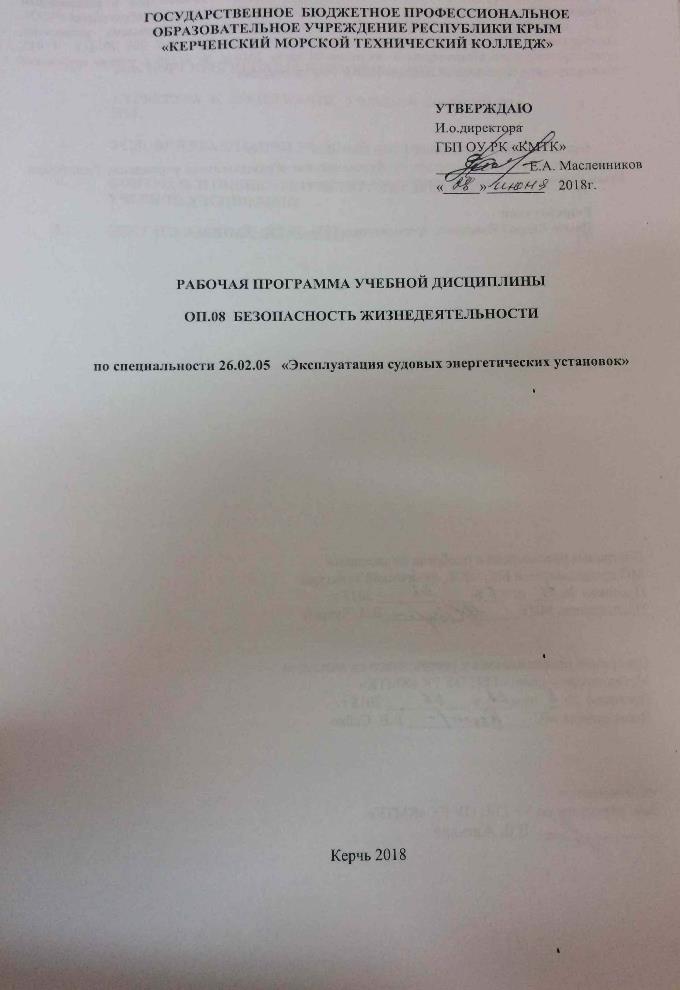 УТВЕРЖДАЮИ.о.директораГБП ОУ РК «КМТК»_____________Е.А. Масленников«_____»________    2018г.СОДЕРЖАНИЕСОДЕРЖАНИЕСТР.ПАСПОРТ ПРОГРАММЫ УЧЕБНОЙ ДИСЦИПЛИНЫ4СТРУКТУРА и содержание УЧЕБНОЙ ДИСЦИПЛИНЫ5условия РЕАЛИЗАЦИИ УЧЕБНОЙ дисциплины9Контроль и оценка результатов Освоения учебной дисциплины11лист изменений, дополнений13Вид учебной работыОбъем часовМаксимальная учебная нагрузка (всего)102Обязательная аудиторная учебная нагрузка (всего)68в том числе:практические занятия 20Внеаудиторная (самостоятельная) учебная работа обучающегося34Промежуточная аттестация в форме дифференцированного зачета  Промежуточная аттестация в форме дифференцированного зачета  Наименование разделов и темСодержание учебного материала, лабораторные работы и практические занятия, самостоятельная работа обучающихся, курсовая работа (Проект)(если предусмотрены)Содержание учебного материала, лабораторные работы и практические занятия, самостоятельная работа обучающихся, курсовая работа (Проект)(если предусмотрены)Объем часовУровень усвоение12234Раздел 1. Чрезвычайные ситуации мирного и военного времени и организация защиты населения. Раздел 1. Чрезвычайные ситуации мирного и военного времени и организация защиты населения. Раздел 1. Чрезвычайные ситуации мирного и военного времени и организация защиты населения. 30Тема 1.1. Чрезвычайные ситуации природного техногенного и военного характера.Содержание учебного материалаСодержание учебного материала5Тема 1.1. Чрезвычайные ситуации природного техногенного и военного характера.1Классификация чрезвычайных ситуаций природного характера и их возможные последствия31, 2Тема 1.1. Чрезвычайные ситуации природного техногенного и военного характера.2Основные виды потенциальных опасностей и их последствия21, 2Тема 1.1. Чрезвычайные ситуации природного техногенного и военного характера.Практические занятияПрактические занятия2Тема 1.1. Чрезвычайные ситуации природного техногенного и военного характера.1Профилактические мероприятия по предупреждению и снижению уровня опасности различного вида и их последствия2Тема 1.1. Чрезвычайные ситуации природного техногенного и военного характера.Самостоятельная работа обучающихся. Последствия чрезвычайных ситуаций и их характеристика. Отработка конспекта занятия. Самостоятельное изучение возможных последствий чрезвычайных ситуаций, прогнозирования развития событий и оценки последствий при техногенных чрезвычайных ситуациях и стихийных явлениях. Условия противодействия терроризму как серьезной угрозе национальной безопасности России.Самостоятельная работа обучающихся. Последствия чрезвычайных ситуаций и их характеристика. Отработка конспекта занятия. Самостоятельное изучение возможных последствий чрезвычайных ситуаций, прогнозирования развития событий и оценки последствий при техногенных чрезвычайных ситуациях и стихийных явлениях. Условия противодействия терроризму как серьезной угрозе национальной безопасности России.3Тема 1.2. Организационные основы защиты населения от чрезвычайных ситуаций мирного и военного времениСодержание учебного материалаСодержание учебного материала2Тема 1.2. Организационные основы защиты населения от чрезвычайных ситуаций мирного и военного времени1МЧС России – Федеральный орган управления в области защиты населения и территории от ЧС11, 2Тема 1.2. Организационные основы защиты населения от чрезвычайных ситуаций мирного и военного времени2Гражданская оборона как составная часть национальной безопасности и обороноспособности страны11, 2Тема 1.2. Организационные основы защиты населения от чрезвычайных ситуаций мирного и военного времениСамостоятельная работа обучающегося Единая государственная система предупреждения и ликвидации ЧССамостоятельная работа обучающегося Единая государственная система предупреждения и ликвидации ЧС2Тема 1.3. Организация защиты населения от ЧС мирного и военного времениСодержание учебного материалаСодержание учебного материала5Тема 1.3. Организация защиты населения от ЧС мирного и военного времени1Инженерная защита населения от ЧС. Порядок использования инженерных сооружения для защиты населения 11, 2Тема 1.3. Организация защиты населения от ЧС мирного и военного времени2Использование средств индивидуальной защиты от оружия массового поражения21, 2Тема 1.3. Организация защиты населения от ЧС мирного и военного времени3Организация и выполнение эвакуационных мероприятий. Основные положени6я по эвакуации населения в мирное и военное время.21, 2Тема 1.3. Организация защиты населения от ЧС мирного и военного времениПрактические занятияПрактические занятия3Тема 1.3. Организация защиты населения от ЧС мирного и военного времени1Меры пожарной безопасности и правила безопасного поведения при пожарах. Применения первичных средств пожаротушения1Тема 1.3. Организация защиты населения от ЧС мирного и военного времени2Использование средств индивидуальной защиты2Тема 1.3. Организация защиты населения от ЧС мирного и военного времениСамостоятельная работа обучающихсяАварийно-спасательные и другие неотложные работыСамостоятельная работа обучающихсяАварийно-спасательные и другие неотложные работы4Тема 1.4. Обеспечение устойчивости функционирование объектов экономикиСодержание учебного материалаСодержание учебного материала2Тема 1.4. Обеспечение устойчивости функционирование объектов экономики1Порядок оценки устойчивости экономики к воздействию поражающих факторов ЧС11, 2Тема 1.4. Обеспечение устойчивости функционирование объектов экономики2Противодействие терроризму как серьёзной угрозе национальной безопасности России11, 2Тема 1.4. Обеспечение устойчивости функционирование объектов экономикиСамостоятельная работа обучающегосяВлияние туристической угрозы на экономики факторы падения экономики. Влияние средств массовой информации на экономику страны в зависимости от их направленийСамостоятельная работа обучающегосяВлияние туристической угрозы на экономики факторы падения экономики. Влияние средств массовой информации на экономику страны в зависимости от их направлений2Раздел 2. Основы военной службыРаздел 2. Основы военной службыРаздел 2. Основы военной службы72Тема 2.1. Основы обороны государства Содержание учебного материалаСодержание учебного материала11Тема 2.1. Основы обороны государства 1Национальная безопасность и национальные интересы России21, 2Тема 2.1. Основы обороны государства 2Российские вооружённые силы на современном этапе развития21, 2Тема 2.1. Основы обороны государства 3Обеспечение военной безопасности РФ11, 2Тема 2.1. Основы обороны государства 4Виды и рода войск вооружённых сил РФ, их состав и предназначение 41, 2Тема 2.1. Основы обороны государства 5Другие войска, их состав и предназначение 21, 2Тема 2.1. Основы обороны государства Практические занятияПрактические занятия3Тема 2.1. Основы обороны государства 1Виды и рода войск вооружённых сил РФ, их состав и предназначение3Тема 2.1. Основы обороны государства Самостоятельная работа обучающегосяИстория создание вооруженных сил. Основные задачи воронёных сил РоссииСамостоятельная работа обучающегосяИстория создание вооруженных сил. Основные задачи воронёных сил России7Тема 2.2. Военная служба – особый вид федеральной государственной службыСодержание учебного материалаСодержание учебного материала11Тема 2.2. Военная служба – особый вид федеральной государственной службы1Правовые основы  военной службы. Организация и порядок призыва граждан на военную службу21, 2Тема 2.2. Военная служба – особый вид федеральной государственной службы2Общевоинские уставы. Военная присяга 21, 2Тема 2.2. Военная служба – особый вид федеральной государственной службы3Воинская обязанность и ее структура11, 2Тема 2.2. Военная служба – особый вид федеральной государственной службы4Прохождение военной службы по призыву и по контракту31, 2Тема 2.2. Военная служба – особый вид федеральной государственной службы5Обеспечение безопасности военной службы11, 2Тема 2.2. Военная служба – особый вид федеральной государственной службы6Воинская дисциплина, ее сущность и значение21, 2Тема 2.2. Военная служба – особый вид федеральной государственной службыПрактические занятияПрактические занятия4Тема 2.2. Военная служба – особый вид федеральной государственной службы1Правовые основы военной службы2Тема 2.2. Военная служба – особый вид федеральной государственной службы2Права и обязанности военнослужащих2Тема 2.2. Военная служба – особый вид федеральной государственной службыСамостоятельная работа обучающегосяПравила приема молодежи военные образовательные учреждения профессионального образования. Обязанности граждан проходящих альтернативную гражданскую службу. Устав внутренней службы, суточный наряд Самостоятельная работа обучающегосяПравила приема молодежи военные образовательные учреждения профессионального образования. Обязанности граждан проходящих альтернативную гражданскую службу. Устав внутренней службы, суточный наряд 7Тема 2.3. Основы военно-патриотического воспитанияСодержание учебного материалаСодержание учебного материала7Тема 2.3. Основы военно-патриотического воспитания1Боевые традиции Вооруженных сил РФ21, 2Тема 2.3. Основы военно-патриотического воспитания2Дружба, войсковое товарищество основы боевой готовности частей и подразделений 21, 2Тема 2.3. Основы военно-патриотического воспитания3Символы воинской чести. Боевое знамя воинской части – символ воинской чести, доблести и славы21, 2Тема 2.3. Основы военно-патриотического воспитания4Ритуалы Вооруженных сил РФ11, 2Тема 2.3. Основы военно-патриотического воспитанияПрактические занятияПрактические занятия6Тема 2.3. Основы военно-патриотического воспитания1Воинские звания и военная форма одежды2Тема 2.3. Основы военно-патриотического воспитания2Памяти поколений – дни воинской славы России2Тема 2.3. Основы военно-патриотического воспитания3Ордена – почетные награды за воинские отличия и заслуги в бою и военной службе2Тема 2.3. Основы военно-патриотического воспитанияСамостоятельная работа обучающегосяИстория развития военных знамен и атрибутики в России. Города герои. Военные памятникиСамостоятельная работа обучающегосяИстория развития военных знамен и атрибутики в России. Города герои. Военные памятники7Тема 2.4. Основы медицинских знанийСодержание учебного материалаСодержание учебного материала4Тема 2.4. Основы медицинских знаний1Порядок и правила оказания первой мед. помощи пострадавшим21, 2Тема 2.4. Основы медицинских знаний2Порядок оказания пострадавшим при радиационном облучении и ожогах. Порядок эвакуации раненных с поля боя21, 2Тема 2.4. Основы медицинских знанийПрактические занятияПрактические занятия2Тема 2.4. Основы медицинских знаний1Порядок и правила оказания первой мед. помощи пострадавшим2Тема 2.4. Основы медицинских знанийСамостоятельная работа обучающихся Самостоятельное изучение способов оказания первой медицинской помощи при несчастных случаях. Индивидуальные задания по отработке навыков оказания первой медицинской помощи при несчастных случаях. Реанимация. Отработка конспекта занятия. Самостоятельное изучение способов оказания первой медицинской помощи при реанимации. Подготовка докладов.Самостоятельная работа обучающихся Самостоятельное изучение способов оказания первой медицинской помощи при несчастных случаях. Индивидуальные задания по отработке навыков оказания первой медицинской помощи при несчастных случаях. Реанимация. Отработка конспекта занятия. Самостоятельное изучение способов оказания первой медицинской помощи при реанимации. Подготовка докладов.2Итоговая аттестация в форме дифференцированного зачета.Итоговая аттестация в форме дифференцированного зачета.Итоговая аттестация в форме дифференцированного зачета.1Всего:Всего:Всего:102Результаты обучения (освоения умения, усвоенные знания)Основные показатели оценки результатаУмения:организовывать и проводить мероприятия по защите работающих и населения от негативных воздействий чрезвычайных ситуаций;Демонстрация умения организовывать и проводить мероприятия по защите работающих и населения от негативных воздействий чрезвычайных ситуаций;предпринимать профилактические меры для снижения уровня опасностей различного вида и их последствий в профессиональной деятельности и быту;Демонстрация умения предпринимать профилактические меры для снижения уровня опасностей различного вида и их последствий в профессиональной деятельности и быту;использовать средства индивидуальной и коллективной защиты от оружия массового поражения;Демонстрация умения использовать средства индивидуальной и коллективной защиты от оружия массового поражения;применять первичные средства пожаротушения;Демонстрация умения применять первичные средства пожаротушения;ориентироваться в перечне военно-учетных специальностей и самостоятельно определять среди них родственные полученной специальности;Демонстрация умения ориентироваться в перечне военно-учетных специальностей и самостоятельно определять среди них родственные полученной специальности;применять профессиональные знания в ходе исполнения обязанностей военной службы на воинских должностях в соответствии с полученной специальностью;Демонстрация умения применять профессиональные знания в ходе исполнения обязанностей военной службы на воинских должностях в соответствии с полученной специальностью;владеть способами бесконфликтного общения и саморегуляции в повседневной деятельности и экстремальных условиях военной службы;Демонстрация умения владеть способами бесконфликтного общения и саморегуляции в повседневной деятельности и экстремальных условиях военной службы;оказывать первую помощь пострадавшим;Демонстрация умения оказывать первую помощь пострадавшим;Знания:принципы обеспечения устойчивости объектов экономики, прогнозирования развития событий и оценки последствий при техногенных чрезвычайных ситуациях и стихийных явлениях, в том числе в условиях противодействия терроризму как серьезной угрозе национальной безопасности России;Демонстрация знаний принципов обеспечения устойчивости объектов экономики, прогнозирования развития событий и оценки последствий при техногенных чрезвычайных ситуациях и стихийных явлениях, в том числе в условиях противодействия терроризму как серьезной угрозе национальной безопасности России;основные виды потенциальных опасностей и их последствия в профессиональной деятельности и быту, принципы снижения вероятности их реализации;Демонстрация знаний основных видов потенциальных опасностей и их последствий в профессиональной деятельности и быту, принципов снижения вероятности их реализации;основы военной службы и обороны государства;Демонстрация знаний основ военной службы и обороны государства;задачи и основные мероприятия гражданской обороны;Демонстрация знаний задач и основных мероприятия гражданской обороны;способы защиты населения от оружия массового поражения;Демонстрация знаний способов защиты населения от оружия массового поражения;меры пожарной безопасности и правила безопасного поведения при пожарах;Демонстрация знаний мер пожарной безопасности и правил безопасного поведения при пожарах;организацию и порядок призыва граждан на военную службу и поступления на нее в добровольном порядке;Демонстрация знаний организации и порядока призыва граждан на военную службу и поступления на нее в добровольном порядке;основные виды вооружения, военной техники и специального снаряжения, состоящих на вооружении (оснащении) воинских подразделений, в которых имеются военно-учетные специальности, родственные специальностям СПО;Демонстрация знаний основных видов вооружения, военной техники и специального снаряжения, состоящих на вооружении (оснащении) воинских подразделений, в которых имеются военно-учетные специальности, родственные специальностям СПО;область применения получаемых профессиональных знаний при исполнении обязанностей военной службы;.Демонстрация знаний области применения получаемых профессиональных знаний при исполнении обязанностей военной службы;.порядок и правила оказания первой помощи пострадавшимДемонстрация знаний порядка и правил оказания первой помощи пострадавшимДата внесения изменении, дополнений Номер листа/раздела рабочей программыКраткое содержание измененияОснования для внесения измененийПодпись лица, которое вносит изменения